ГЛАВА ГОРОДА ИШИМАПОСТАНОВЛЕНИЕ 03 апреля 2023 г.                                                                                             № 09	В соответствии с Федеральным законом Российской Федерации от 06.10.2003 № 131-ФЗ «Об общих принципах организации местного самоуправления в Российской Федерации», статьей 39 Градостроительного кодекса Российской Федерации, Уставом города Ишима, правилами землепользования и застройки муниципального образования городской округ город Ишим, утвержденными решением Ишимской городской Думы от 25.12.2009 № 350, Положением о порядке организации и проведения публичных слушаний, общественных обсуждений в муниципальном образовании городской округ город Ишим по вопросам градостроительной деятельности, утвержденным решением Ишимской городской Думы от 27.08.2021 № 77: Назначить общественные обсуждения по проекту постановления администрации города Ишима о предоставлении разрешения на условно разрешенный вид использования земельного участка согласно приложению к настоящему постановлению.Определить:	- общественные обсуждения проводятся с 07 апреля по 16 апреля 2023 года на официальном сайте по адресу: https://ishim.admtyumen.ru/mo/Ishim/economics/architecture/public_discussions.htm . 	- экспозиция проекта проходит в здании администрации города Ишима, по адресу: г. Ишим, ул. Гагарина, 67, каб. 105, с 14.00 до 17.00.	- консультации по экспозиции проекта проводятся со вторника по пятницу с 14.00 до 17.00.	- предложения и замечания, касающиеся проекта, можно подавать посредством официального сайта муниципального образования город Ишим ishim.admtyumen.ru, в письменной форме в адрес комиссии по подготовке проекта правил землепользования и застройки муниципального образования город Ишим с 07 апреля по 16 апреля 2023 года в будние дни с 10.00 до 17.00 в здании администрации города Ишима, по адресу: г. Ишим, ул. Гагарина, 67, каб. 105; а также посредством записи в книге (журнале) учета посетителей экспозиции проектов, подлежащих рассмотрению на общественных обсуждениях.	 -  проект, подлежащий рассмотрению на общественных обсуждениях, и информационные материалы к нему разместить на официальном сайте по следующему адресу: https://ishim.admtyumen.ru/mo/Ishim/economics/architecture/public_discussions.htm .Опубликовать настоящее постановление в газете «Ишимская правда», в сетевом издании «Официальные документы города Ишима» (http://ishimdoc.ru) и разместить на официальном сайте муниципального образования город Ишим ishim.admtyumen.ru.Контроль за исполнением постановления возложить на первого заместителя Главы города.Глава города                                                                                         Ф.Б. ШишкинПРОЕКТ ПОСТАНОВЛЕНИЯ АДМИНИСТРАЦИИ ГОРОДА ИШИМАО ПРЕДОСТАВЛЕНИИ РАЗРЕШЕНИЯ НАУСЛОВНО РАЗРЕШЕННЫЙ ВИД ИСПОЛЬЗОВАНИЯЗЕМЕЛЬНОГО УЧАСТКА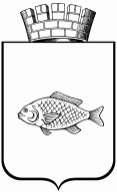 О назначении общественных обсуждений по проекту постановления администрации города Ишима о предоставлении разрешения на условно разрешенный вид использования земельного участкаПриложение к постановлению Главы города Ишимаот 03 апреля 2023 года №09    №п/пНаименованиеИнформация по проекту1О предоставлении разрешения на условно разрешенный вид использования земельного участка по адресу: Тюменская область, г. Ишим, ул. Казанская, 49.Предоставление разрешения на условно разрешенный вид использования земельного участка с кадастровым номером 72:25:0106019:896 площадью 1105 кв.м., расположенного в территориальной зоне «Зона делового, общественного и коммерческого назначения (О1)», по адресу: Тюменская обл., г. Ишим, ул. Казанская, 49 – «Склады (6.9)».Заявитель: Администрация города Ишима.